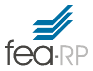 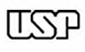 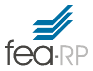 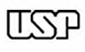 Ribeirão Preto, 2º semestre de 2017DISCIPLINA Avaliação de Políticas PúblicasCURSO Pós-Graduação em Economia Aplicada HORÁRIOSemestre: 2º de 2017Dia e hora: 4 e 6ª Feira, 16h-18hPROFESSORES RESPONSÁVEIS Elaine Toldo Pazelloe-mail: epazello@usp.brLuiz Guilherme Scorzafavee-mail: scorza@usp.brOBJETIVOS DA DISCIPLINA O objetivo desse curso é descrever, comparar e analisar algumas das principais ferramentas econométricas disponíveis para a estimação dos efeitos de programas sociais. Além de apresentar formalmente os modelos econométricos propostos na literatura recente, o curso inclui também o estudo de aplicações empíricas desses modelos, de modo preferencial no caso brasileiro.JUSTIFICATIVA Quando se avalia o efeito de um programa social sobre alguma variável de interesse (renda, saúde, educação), quer-se em geral saber qual o efeito que pode ser atribuído inequívoca e exclusivamente ao programa social. Contudo, o efeito causal do programa não pode, em geral, ser identificado de forma trivial. Duas informações relevantes para identificação são o desenho da avaliação e o mecanismo de seleção dos participantes ao programa. Com essas informações, a estimação do efeito causal do programa pode ser feita de diferentes formas.METODOLOGIA A metodologia do curso será baseada na exposição teórica dos conceitos de avaliação de tratamento, exercícios teóricos e empíricos, apresentação e discussão de trabalhos e análise de casos de programas. AVALIAÇÕES Apresentação e discussão de trabalhosListas de ExercíciosProvaMÉDIA FINAL:MF = (Apresentação + Listas + Prova)/3PROGRAMAÇÃOIntroduçãoMotivação: Exercício campanha do voto Modelo Contrafactual: Produto Potencial e Efeito do Tratamento Métodos Não paramétricosMatching Computador: Aplicação empírica do método matching Aplicação do Matching Diferença em Diferenças Computador: Aplicação empírica do método DD  Aplicação do DD Variáveis Instrumentais Computador: Aplicação empírica do método VI Aplicação do VI AleatorizaçãoComputador: Aplicação empírica de aleatorização Aplicação: Projetos aleatorizadosRegressão com descontinuidade Computador: Aplicação empírica do método RDD  Aplicação do RDD CRONOGRAMA DO CURSOBIBLIOGRAFIA Almond, D.; Doyle, J.J. (2011). After Midnight: A Regression Discontinuity Design in Length of Postpartum Hospital Stays. American Economic Journal: Economic Policy, v 3, n 3, pp. 1-34.Angrist, J.; Imbens, G. W.; and Rubin, D.  (1996) Identification of Causal Effects Using Instrumental Variables (with discussion). Journal of the American Statistical Association, vol 91, no 434, 444-472.Caliendo, M.; Kopeinig, S. (2008) Some practical guidance for implementation of propensity score matching. Journal of Economic Survey, v 22, n 1, pages 31–72.Cameron, A.C.; Trivedi, P.K. (2005) Microeconometrics: Methods and Application. Cambridge University Press, Cambridge. Cox, D. R. (1992) Causality: Some Statistical Aspects. Journal of the Royal Statistical Society, Series A, 155, part 2, 291-301.Dehejia, R., and S. Wahba, (1999) Causal Effects in Non-experimental Studies: Re-evaluating the Evaluation of Training Programs. Journal of the American Statistical Association, 94, 1053-1062.Dowd, B.; Town R. (2002). Does X really Cause Y? Health Care Financing and Organization. Academy Health, Robert Wood Johnson Foundation, HCFO program, Washington D.C. 24pFalk, A.; Heckman, J. (2009) Lab Experiments Are a Major Source of Knowledge in the Social Sciences, Science v.326, n. 535.Galiani, S.; Gertler, P. Schargrodsky, E.  (2005). Water for Life: The Impact of Privatization of Water Services on Child Mortality. Journal of Political Economy, v 113, n 1.Gertler, P et al. (2011) Impact Evaluation in Practice. The World Bank.Gui, S.; Fraser, M. (2010) Propensity Score Analysis – Statistical Methods and Applications. Advanced Quantitative Techniques in the Social Sciences Series 11, SAGE.Hahn, J.; Todd, P.; and Van Der Klaauw, W. (2001) Identification and Estimation of Treatment Effects with a Regression-Discontinuity Design. Econometrica, 69, 201-209. Heckman, J., and J. Hotz, (1989). Alternative Methods for Evaluating the Impact of Training Programs., (with discussion), Journal of the American Statistical Association.Heckman, J., H. Ichimura, and P. Todd, (1997). Matching as an Econometric Evaluation Estimator: Evidence from Evaluating a Job Training Program. Review of Economic Studies 64, 605-654.Heckman, J. (2008) Econometric Causality. NBER working Paper, 13934.Hirano, K., G. Imbens, and G. Ridder, (2003) Efficient Estimation of Average Treatment Effects Using the Estimated Propensity Score. Econometrica, 71, 1161-1189.Holland, P. (1986) Statistics and Causal Inference (with discussion). Journal of the American Statistical Association, 81, 945-970.Imbens, G.W.(2004) Nonparametric estimation of average treatment effects under exogeneity: a review. The Review of Economics and Statistics. Imbens, G.W.; Lemieux, T. (2008) Regression discontinuity designs: A guide to practice, Journal of Econometrics, Volume 142, Issue 2, Pages 615–635.Lee, M (2005) Microeconometrics for policy program and treatment effects, Oxford University Press.Levitt, S.; List, J. (2009) Field Experiments in economics: The past, the present, and the future. European Economic Review, v. 53, p. 1–18.Mokherjee, S. (2011) O imperador de todos os males: uma biografia do câncer.Morgan, S.L. (2001) Counterfactuals, Causal Effect Heterogeneity, and the Catholic School Effect on Learning. Sociology of Education v74, n4, 341-374.  Morgan, S.L.; Winship C. (2008) Counterfactuals and causal inference. Methods and Principles for Social Research. Cambridge: Cambridge University Press.Murnane, R.; Willett, J. (2011) Methods Matter: Improving Causal Inference in Educational and Social Science Research. Oxford University Press.Ravallion, M. (2001) The Mystery of the Vanishing Benefits: An introduction to Impact Evaluation. The World Bank Economic Review, V.15 n I p.115-140.Rosenbaum, P. and Rubin, D. (1983) The central role of the propensity score in observational studies for causal effects. Biometrika, 70, 1, 41-55.Rosenbaum, P., and Rubin, D. (1984) Reducing bias in observational studies using subclassification on the propensity score. Journal of the American Statistical Association, Vol 79, 516-524.Rubin, D. (1974) Estimating Causal Effects of Treatments in Randomized and Non-randomized Studies. Journal of Educational Psychology, 66, 688-701.Rubin, D. B., (1977) Assignment to a Treatment Group on the Basis of a Covariate., Journal of Educational Statistics, 2, 1-26.Stinebrickner, T. R.;  Stinebrickner, R. (2007) The causal effect of studyng on academic performance. NBER working paper 13341.Van Der Klaauw, W (2002) Estimating the Effect of Financial Aid Offers on College Enrollment: A Regression–Discontinuity Approach, International Economic Review, v 43, n 4, pages 1249–1287.Wooldridge, J.M., (2002) Econometrics Analysis of Cross Section and Panel Data. The MIT Press.DataAula: item02/08-04/081 e 209/08-11/08316/08-18/08523/08-25/085 e 630/08-01/096 e 713/09 – 15/09820/09-22/099 e 1027/09“seminário”29/091104/10-06/1011 e 1211/1013 18/10-20/101425/10-27/1015 e 1601/111708/11-10/1117 e 1817/111922/11-24/11Livre para ajuste 29/11Prova